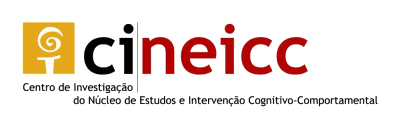 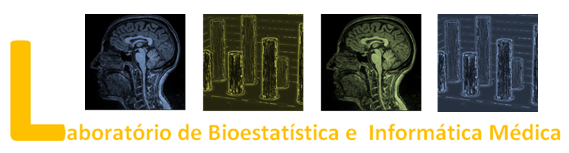 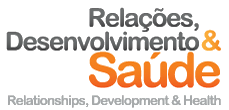 Ficha de inscrição nos curso Revisões Sistemáticas e Meta-análises(enviar para bioestatistica@fmed.uc.pt*)Dados do membro do CINEICC* o curso tem um custo de inscrição de 50 euros. Após o envio deste documento, devidamente preenchido, receberá um comprovativo de recepção do mesmo e indicações de como poderá efectuar o pagamento da inscrição.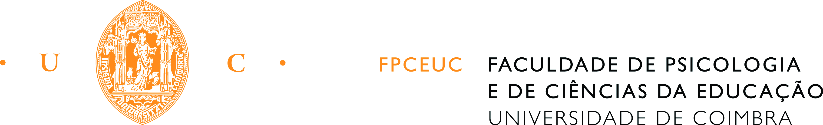 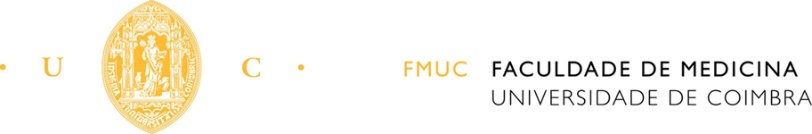 Nome: E-mail: Contacto telefónico: 